HELEN KELLER INTERNATIONAL VIETNAMBarrier Analysis “Children aged 11-15 years in some secondary schools in Ba Vi District, Ha Noi with refractive errors wear eyeglasses prescribed by eye doctors at least 4 days from Monday to Friday”FORMATIVE RESEARCH EXERCISE 1. Introduction 1.1. Background: During Barrier Analysis and Behavior Change Designing Workshop organized by Helen Keller International in (HKI Viet Nam) with funding source from the Top Small Grant Programs (TOPs), 2 HKI VN staff (Nguyen Thi Thu Lien and Hoang Ngoc Lan) attended this workshop. By the end of the workshop, 2 topics were selected as a formative research exercises by HKI, namely i) Diversity Complementary feeding for children aged 12 to 23 months and ii) Children aged 11-15 years with refractive errors wear eyeglasses prescribed by eye doctors at least 4 days from Monday to Friday.This exercise is one of the two topics mentioned above.The exercise was done under the project name: “Scaling up HKI’s School-based Vision Care Services in Son Tay, Phuc Tho and Ba Vi Districts, Ha Noi, Viet Nam”. The project was funded by USAID for the timeline in the period between April 2016 and March 2017. The project’s objectives included: to improve the vision of children in Son Tay, Ba Vi and Phuc Tho Districts and strengthen the capacity among health personnel to provide pediatric eye care in Son Tay Hospital.The project target groups: secondary and primary schoolchildrenBehaviors being promoted: Children’s wearing eyeglasses prescribed by eye doctors Situation that required the behavior change design modification: there exist rumors about wearing eyeglasses, such as: eyeglasses increase refractive errors (myopia, hyperopia, astigmatism), massage can decrease refractive errors rather than eyeglasses, etc.    1.2. Justification for using the Barrier Analysis:Barrier analysis was used rather than any other research methods because it is a “rapid assessment tool used in behavior change projects” while HKI’s ChildSight® promotes children with refractive errors to wear eyeglasses. “The purpose of barrier analysis is to identify behavioral determinants, so that more effective behavior change, communication messages, strategies, and supporting activities can be developed. Barrier analysis is a relatively easy approach that can be conducted in a short period of time, allowing implementers to quickly make decisions based on the findings”.2.  Development of the Social and Behavior Change StrategyObjective of the Work: (1 – 2 paragraphs) also explain how the behaviors  studied were chosen (the justification): The study aims at learning about the schoolchildren with refractive errors (knowledge, attitude and practices relating to school-based eye care) and design behavior change communication activities for the future interventions/projects among HKI program.Description of the Designing for Behavior Change framework and Barrier Analysis study The plan and outline of the behavior change framework and Barrier Analysis study include the questionnaires  designed by HKI staff with consultation with the trainer. Designing the Questionnaire(s) The questionnaire was orginally developed by Pham Kim Ngoc (HKI Country Director) with some inputs by Nguyen Thi Thu Lien (HKI Senior Program Officer). Then it was translated into Vietnamese and tested with several schools in Son Tay town (USAID project site) by Lien and Phan Hong Van (consultant).Barrier Analysis TrainingTraining was done by Lien on 17 March 2016 for 4 trainees:Phan Hong Van, HKI consultant. Van had a Bachelor Degree of English (University of Language and International Studies, Ha Noi National University and MBA from French Vietnamese Center of Management (CFVG)  Vu Thuan Yen, HKI intern.  Yen had Bachelor Degree of Management Science from Keuka University, USPham Van Quyet, 4th year student, preventive medicine major, Ha Noi Medical UniversityNguyen Manh Tien, 4th year student, public health major, Ha Noi School of Public Health.Field Work/Data Collection  (Sampling criteria, communities visited, data collection teams – list names in the annexes, data collection schedule, any challenges)Sampling criteria included: Age: 11-15 years in secondary schools of HKI project sitesDiagnosis: having refractive errors and prescribed eyeglasses by either the project eye doctors or someone elseBehavior: Wearing eyeglasses to improve vision Frequency: Wearing eyeglasses at least 4 out of 5 schooldays (Monday to Friday)To ensure 90 questionnaires as required (ideally 45 Doers and 45 Non-doers), additional 20% children were listed (totally 108 children) from each school. Then, from these 108 children, the children were interviewed until the number of Doers and Non-doers reached the expected ones. Finally, 45 Doers and 47 Non-doers were selected (see Table 1 below). Data collection was done on 20, 23 and 24 March 2017 by the assessment team including 6 members, namely Lien, Lan, Yen (HKI), Van (consultant), Tien and Quyet (volunteers) (See Annex 2), in which Lien was the supervisor. Table 1: Sampling and data collection schedule Coding, Tabulation and Analysis of study results (1 - 2 paragraphs)Coding was done by Lien and Yen on 6 April in HKI office. It was a bit challenging for us due to limited human resources. The completed tabulation sheets in annex 4. Results of the Barrier Analysis (BA) Study Below is the summary of BA study including: Priority group: secondary schoolchildren diagnosed with refractive errors who were wearing eyeglasses for better vision in their study and daily life activities. 92 eligible children were interviewed, including 45 Doers and Non-doers. Two criteria for identifying Doers included: Their eyeglasses were prescribed by eye doctors, and They wore eyeglasses at least 4 out of 5 schooldays (from Monday to Friday)Significant findings from the Barrier Analysis StudyC. Behavior Change Activity Descriptions (by Priority Group and Behavior): What is the activity and how will the content of that activity address the Bridges to Activities?  AnnexesAnnex 1: BA training schedule(*) = 120% of the expected number of childrenAnnex 2: Data Collectors, Data Collection Teams and Team supervisorsData collectors:Hoang Ngoc Lan, HKI Project CoordinatorPhan Hong Van, HKI consultant. Van had a Bachelor Degree of English (University of Language and International Studies, Ha Noi National University and MBA from French Vietnamese Center of Management (CFVG)  Vu Thuan Yen, HKI intern.  Yen had Bachelor Degree of Management Science from Keuka University, USPham Van Quyet, 4th year student, preventive medicine major, Ha Noi Medical UniversityNguyen Manh Tien, 4th year student, public health major, Ha Noi School of Public Health.Team supervisor: Nguyen Thi Thu Lien, HKI Senior Program Officer.Annex 3: Data Collection Schedule, Communities Visited each day by teamsAnnex 4: Completed DBC FrameworksAnnex 4: photos of field work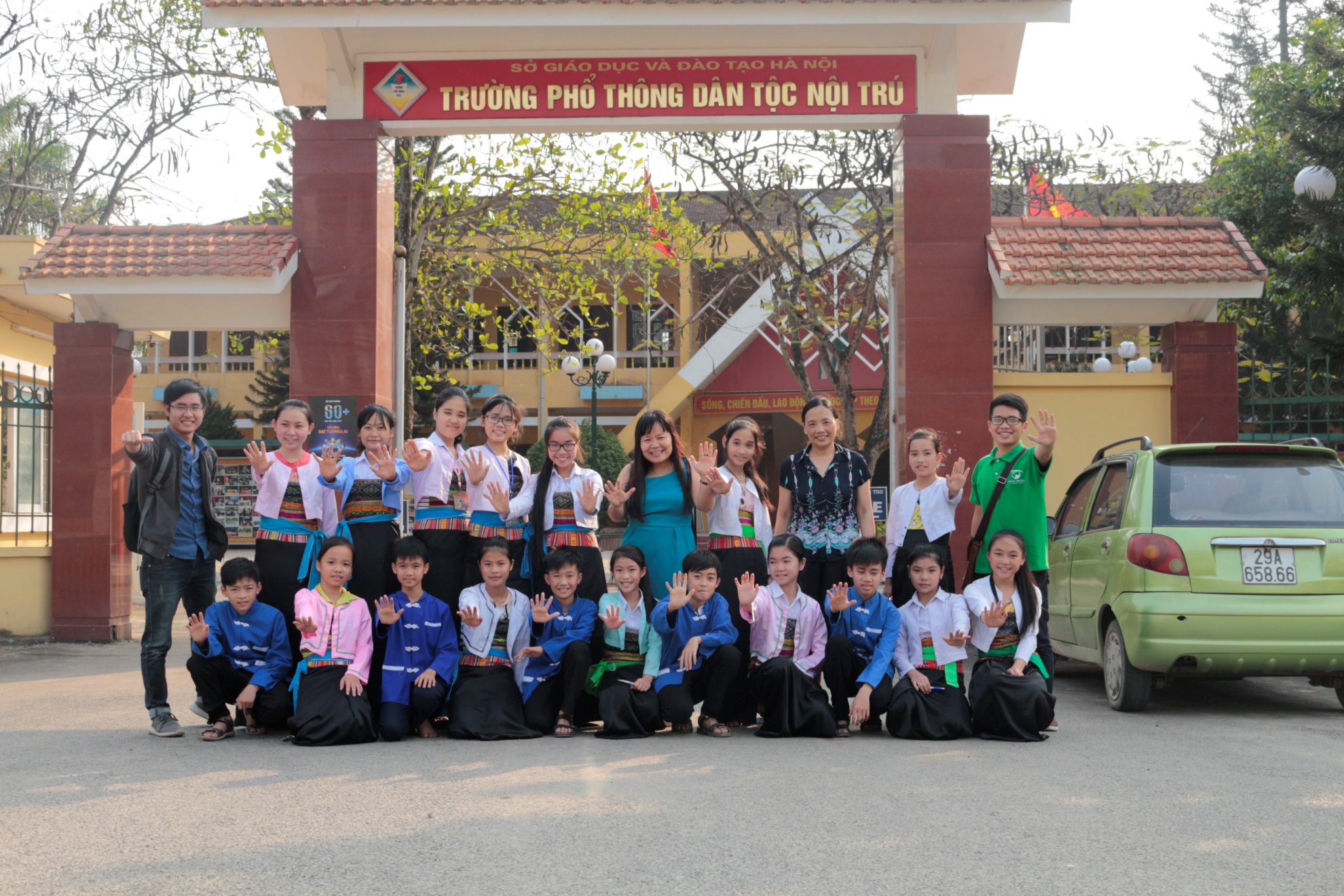 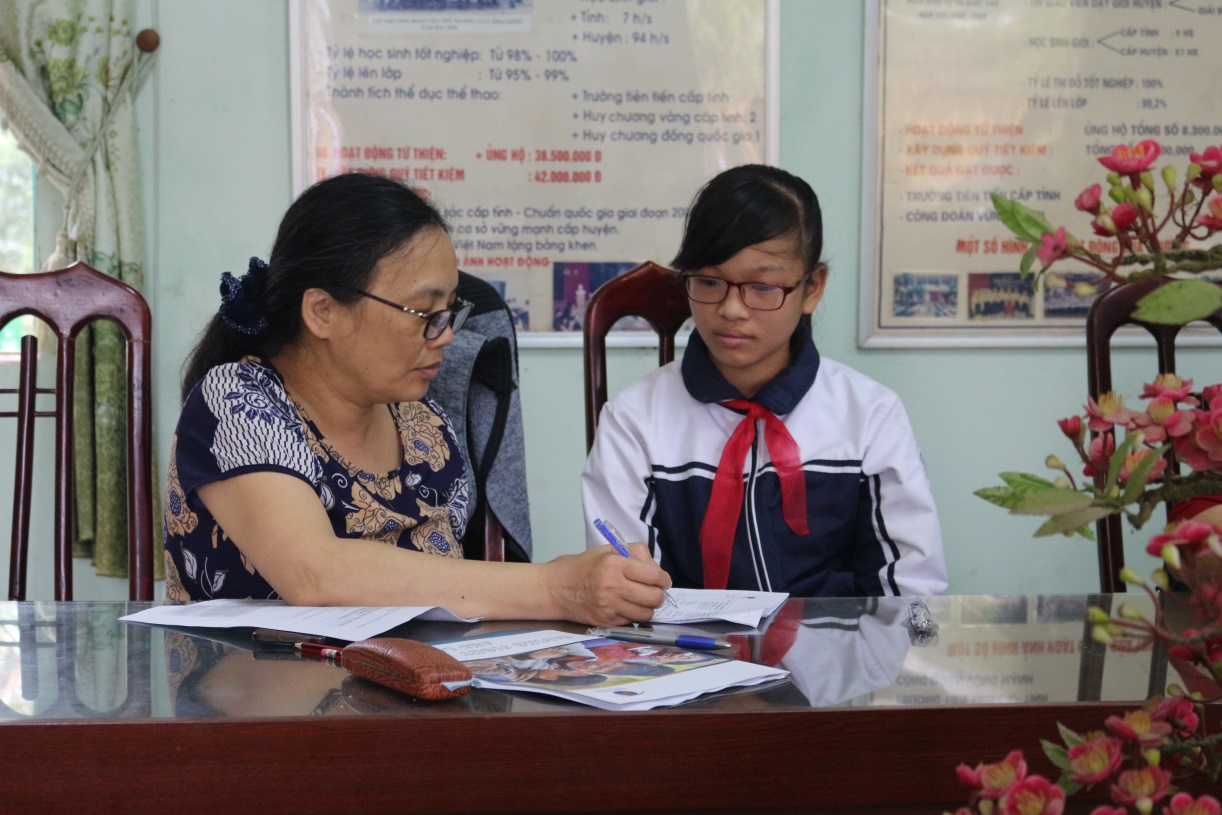 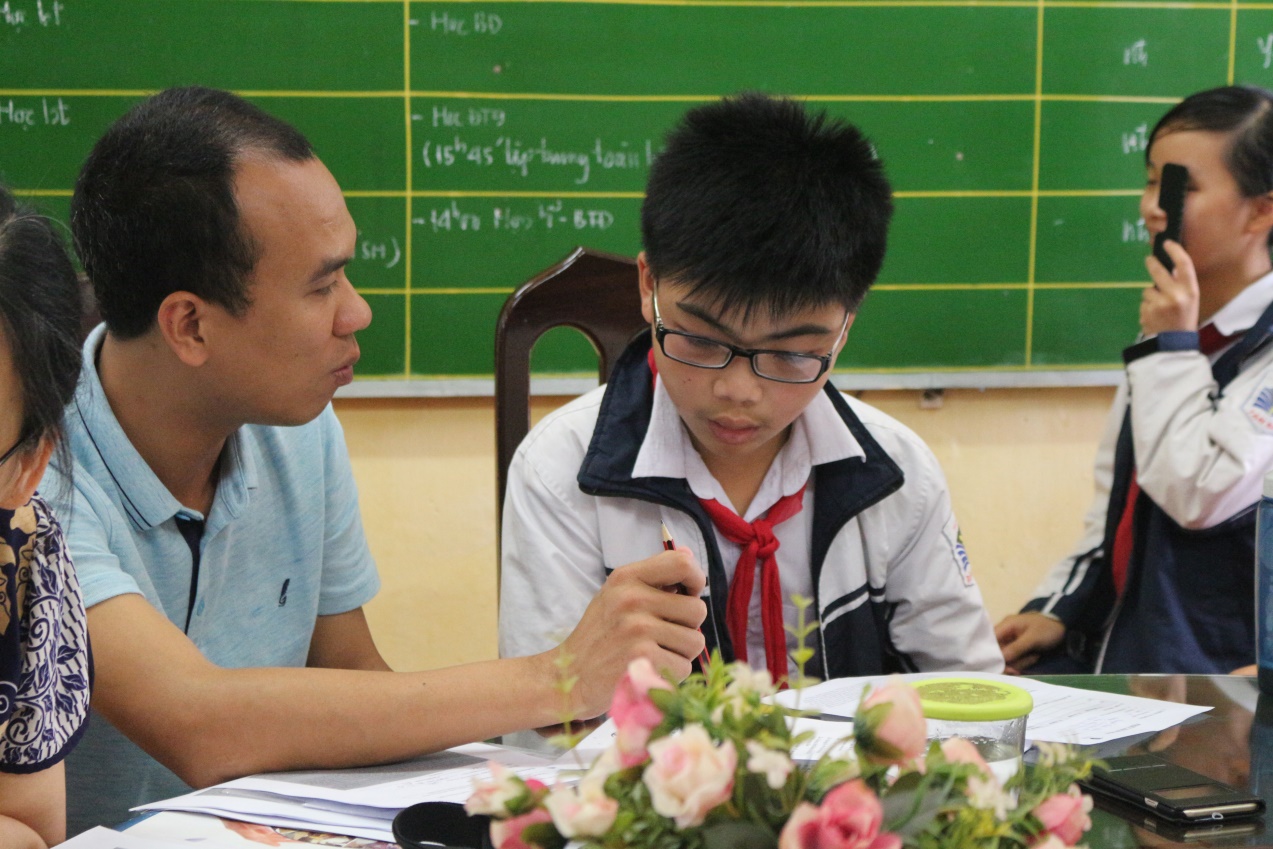 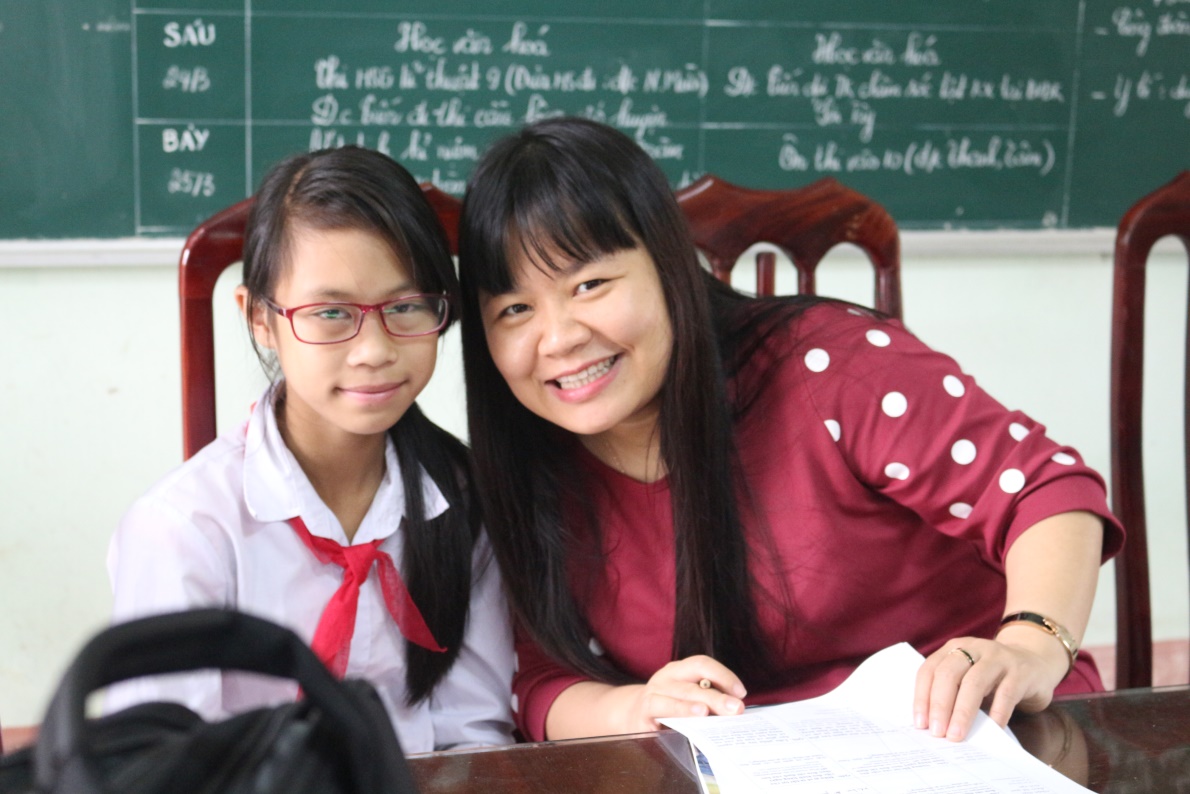 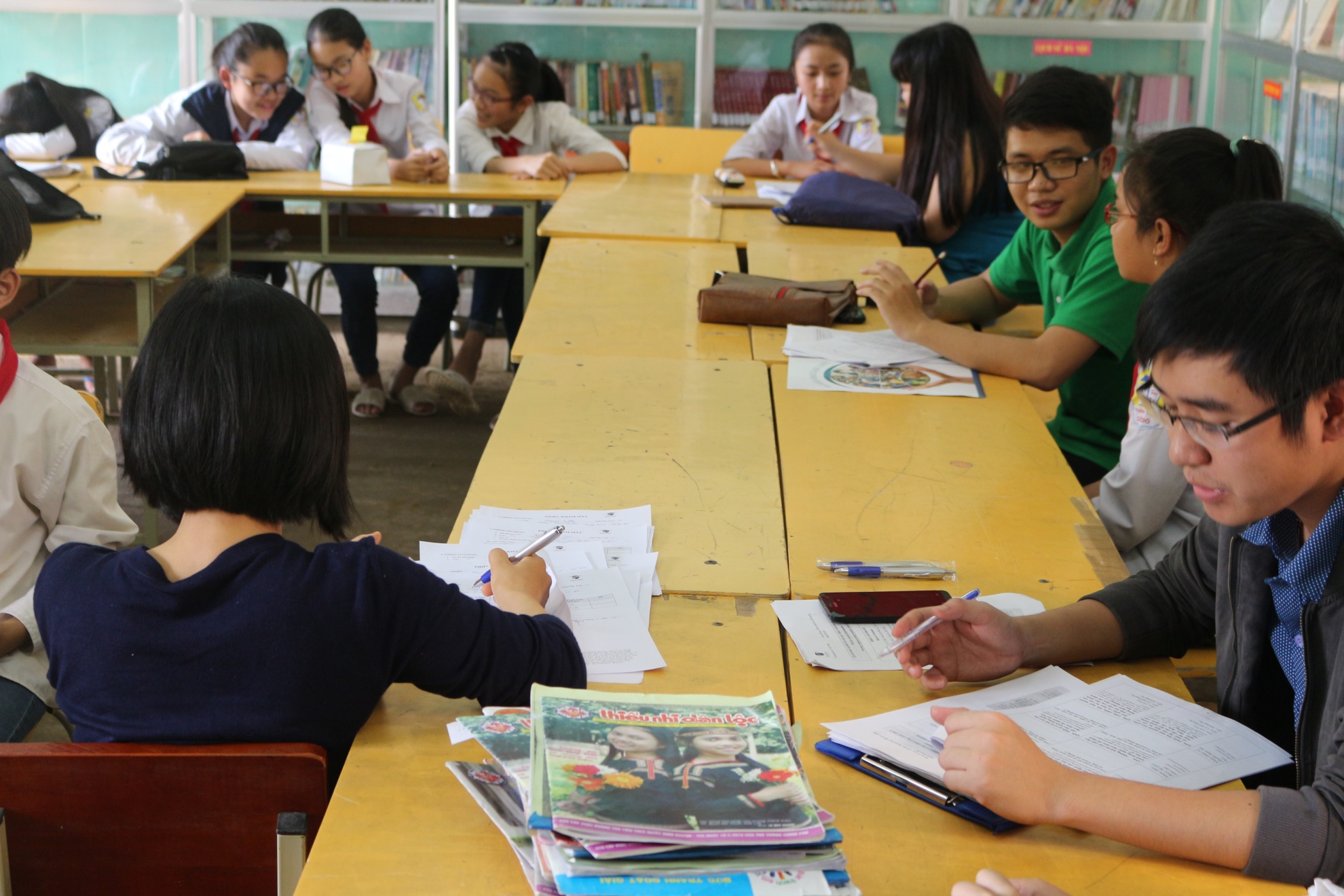 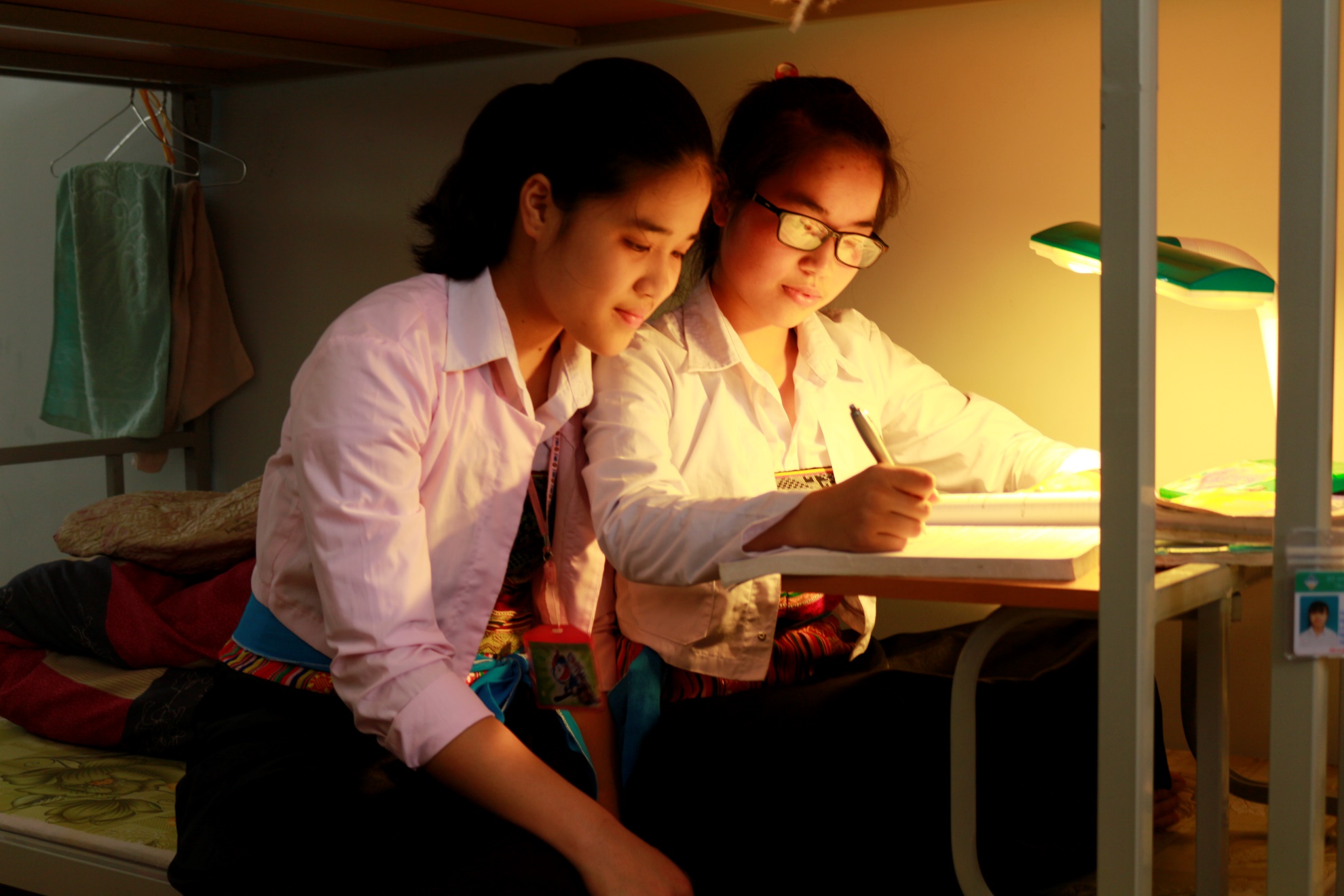 No.Schools# children w/ refractive errorsExpected # children from each school# children to be enrolledDateData collectorsTan Da Secondary School125263220 March 2017Lan, Van, YenVan Thang Secondary School140303523 March (morning)Lan, Van, Tien, QuyetBoarding School for Ethnic Minority Children102212623 March (afternoon)Lan, Van, Tien, QuyetPhu Chau Secondary School60131524 MarchVan, Tien, QuyetTotal42790108Determinants and Significant Responses in the table below: Determinants and Significant Responses in the table below: Determinants and Significant Responses in the table below: Determinants and Significant Responses in the table below: Determinants and Significant Responses in the table below: Determinants and Significant Responses in the table below: Determinants and Significant Responses in the table below: Determinants and Significant Responses in the table below: Total Doers45Total Non-doers47Estimated Prevalence of Behavior10%(If unknown, leave as 10%)(If unknown, leave as 10%)(If unknown, leave as 10%)(If unknown, leave as 10%)(If unknown, leave as 10%)(If unknown, leave as 10%)(If unknown, leave as 10%)DeterminantsDoers:          +Exp.
(A)Non-doers:          +Exp.
(B)Doers: -Exp. (C) Doers: -Exp. (C) Doers: -Exp. (C) Non-doers:    -Exp. (D)Doers %Doers %Non-doers % Non-doers % Diff. Diff. Diff. p-valuep-valueDoersNon-doers1. Self - Efficacy: What makes it easier?454545470%0%0%0%0%0%0%1.0001.000Can see clearly from distance17444444402%2%15%15%-13%-13%-13%0.0340.034Non-doers are 6.9 more likely to give this response than Doers.3. Self - Efficacy: Makes it Difficult: 0%0%0%0%0%0%0%Inconvenient35291010101878%78%62%62%16%16%16%0.0730.0735. Social Norms:  Do most people approve? Yes25142020203356%56%30%30%26%26%26%0.0110.011Doers are 2.6 times more likely to give this response than Non-doers.9.  Access - How difficult is it for your family to pay for your prescription eyeglasses? 0%0%0%0%0%0%0%Not difficult at all41364441191%91%77%77%15%15%15%0.0530.05310.  Reminders - How difficult is it to remember to wear your prescription eyeglasses every day?  0%0%0%0%0%0%0%Not difficult at all32261313132171%71%55%55%16%16%16%0.0880.08814.  Divine Will - Do you think that God causes people to have poor eye sight?0%0%0%0%0%0%0%Yes21434343464%4%2%2%2%2%2%0.4840.484Maybe2062525254144%44%13%13%32%32%32%0.0010.001Doers are 4.2 times more likely to give this response than Non-doers.No2340222222751%51%85%85%-34%-34%-34%0.0000.000Non-doers are 4.3 more likely to give this response than Doers.16.  Culture - Are there any cultural rules or taboos against you wearing eyeglasses every day that were prescribed by a trained eye doctor?0%0%0%0%0%0%0%Yes19444444382%2%19%19%-17%-17%-17%0.0090.009Non-doers are 9.3 more likely to give this response than Doers. Maybe30424242477%7%0%0%7%7%7%0.1130.113No42373331093%93%79%79%15%15%15%0.0420.042Doers are 3.5 times more likely to give this response than Non-doers.Behavior statement with priority groupDeterminantsSignificant Response/CodeRanking by gap and/or p-valueBridge to ActivitiesChildren aged 11-15 with refractive errors wear eyeglasses prescribed by eye doctors at least 4 out of 5 schooldays (Monday to Friday)Self - Efficacy: Makes it Difficult:Children aged 11-15 with refractive errors wear eyeglasses prescribed by eye doctors at least 4 out of 5 schooldays (Monday to Friday)Inconvenient16%Increase the children’s perception about the benefits of wearing eyeglass for vision correction: not only for better vision but also for their studyPay more attention to the design of the eyeglass to make the eyeglasses more comfortable and less inconvenient for the users (in playing sports, physical activities, in rainy seasons, etc.) Children aged 11-15 with refractive errors wear eyeglasses prescribed by eye doctors at least 4 out of 5 schooldays (Monday to Friday)Social Norms:  Do most people approve?Children aged 11-15 with refractive errors wear eyeglasses prescribed by eye doctors at least 4 out of 5 schooldays (Monday to Friday)Yes26%Increase the perception of the children and their parents/caregivers about benefits of the eyeglasses for the children’s eyes. Children aged 11-15 with refractive errors wear eyeglasses prescribed by eye doctors at least 4 out of 5 schooldays (Monday to Friday)Access - How difficult is it for your family to pay for your prescription eyeglasses?Children aged 11-15 with refractive errors wear eyeglasses prescribed by eye doctors at least 4 out of 5 schooldays (Monday to Friday)Not difficult at all15%Increase awareness of the children about willingness to pay for eyeglasses for their own benefits and responsibility for treatment/correction of their vision problem Children aged 11-15 with refractive errors wear eyeglasses prescribed by eye doctors at least 4 out of 5 schooldays (Monday to Friday)Divine Will - Do you think that God causes people to have poor eye sight?Children aged 11-15 with refractive errors wear eyeglasses prescribed by eye doctors at least 4 out of 5 schooldays (Monday to Friday)Maybe32%Increase the knowledge of the children about the risk factors of poor eyesight especially for children with refractive errorsChildren aged 11-15 with refractive errors wear eyeglasses prescribed by eye doctors at least 4 out of 5 schooldays (Monday to Friday)Culture - Are there any cultural rules or taboos against you wearing eyeglasses every day that were prescribed by a trained eye doctor?Children aged 11-15 with refractive errors wear eyeglasses prescribed by eye doctors at least 4 out of 5 schooldays (Monday to Friday)Yes-17%Correct the rumors/misunderstanding about wearing eyeglasses among the children, parents/caregivers/schoolmatesBridge to ActivitiesActivities Increase the children’s perception about the benefits of wearing eyeglass for vision correction: not only for better vision but also for their studyPay more attention to the design of the eyeglassea to make the eyeglasses more comfortable and less inconvenient for the users (in playing sports, physical activities, in rainy seasons, etc.) Behavior change activities for awareness raising regarding refractive errors (causes, risk factors, treatment, preventive measures, etc.)  in different forms, including personal communicationsmall group communicationlarge group communication (school-based or class-based activities)leafletspostersart-based performancetalk show by specialist fanpage livestream Increase the perception of the children and their parents/caregivers about benefits of the eyeglasses for the children’s eyes. Behavior change activities for awareness raising regarding refractive errors (causes, risk factors, treatment, preventive measures, etc.)  in different forms, including personal communicationsmall group communicationlarge group communication (school-based or class-based activities)leafletspostersart-based performancetalk show by specialist fanpage livestream Increase awareness of the children about willingness to pay for eyeglasses for their own benefits and responsibility for treatment/correction of their vision problem Behavior change activities for awareness raising regarding refractive errors (causes, risk factors, treatment, preventive measures, etc.)  in different forms, including personal communicationsmall group communicationlarge group communication (school-based or class-based activities)leafletspostersart-based performancetalk show by specialist fanpage livestream Increase the knowledge of the children about the causes of poor eyesightBehavior change activities for awareness raising regarding refractive errors (causes, risk factors, treatment, preventive measures, etc.)  in different forms, including personal communicationsmall group communicationlarge group communication (school-based or class-based activities)leafletspostersart-based performancetalk show by specialist fanpage livestream Correct the rumors/misunderstanding about wearing eyeglasses among the children, parents/caregivers/schoolmatesBehavior change activities for awareness raising regarding refractive errors (causes, risk factors, treatment, preventive measures, etc.)  in different forms, including personal communicationsmall group communicationlarge group communication (school-based or class-based activities)leafletspostersart-based performancetalk show by specialist fanpage livestream Schools# children with refractive errorsExpectedExpected # children from each school (*)Date Tan Da Secondary School1253220 March 2017Van Thang Secondary School1403523 March (morning)Boarding School for Ethnic Minority  Children1022623 March (afternoon)Phu Chau Secondary School601524 March42790 (45 doers, 45 non-doers)108Schools# children w/ refractive errorsExpected # children from each school# children to be enrolled DateData collectorsTan Da Secondary School125263220 March 2017Lan, Van, YenVan Thang Secondary School140303523 March (morning)Lan, Van, Tien, QuyetBoarding School for Ethnic Minority  Children102212623 March (afternoon)Lan, Van, Tien, QuyetPhu Chau Secondary School60131524 MarchVan, Tien, Quyettotal42790108Study DescriptionCountry:Viet NamViet NamViet NamViet NamArea 1: Ba Vi District, Ha Noi CityBa Vi District, Ha Noi CityBa Vi District, Ha Noi CityBa Vi District, Ha Noi CityDate BA study was completed: 24-Mar-1724-Mar-1724-Mar-1724-Mar-17NGO/PVO name:Helen Keller InternationalHelen Keller InternationalHelen Keller InternationalHelen Keller InternationalDetails of study/executive summary: Behavior Analysis (BA) study was conducted in 4 secondary schools (in 4 different communes) in Ba Vi District, Ha Noi, Viet NamBehavior Analysis (BA) study was conducted in 4 secondary schools (in 4 different communes) in Ba Vi District, Ha Noi, Viet NamBehavior Analysis (BA) study was conducted in 4 secondary schools (in 4 different communes) in Ba Vi District, Ha Noi, Viet NamBehavior Analysis (BA) study was conducted in 4 secondary schools (in 4 different communes) in Ba Vi District, Ha Noi, Viet NamLink for downloading this study (if available): Behavior statement:Targeted secondary school children (aged 11-15 years) with refractive errors wear 
eye glasses prescribed by a trained eye doctor at least 4 days from Monday to Saturday   Targeted secondary school children (aged 11-15 years) with refractive errors wear 
eye glasses prescribed by a trained eye doctor at least 4 days from Monday to Saturday   Targeted secondary school children (aged 11-15 years) with refractive errors wear 
eye glasses prescribed by a trained eye doctor at least 4 days from Monday to Saturday   Targeted secondary school children (aged 11-15 years) with refractive errors wear 
eye glasses prescribed by a trained eye doctor at least 4 days from Monday to Saturday   Barrier Analysis Tabulation Sheet (05/02/2016)Barrier Analysis Tabulation Sheet (05/02/2016)Barrier Analysis Tabulation Sheet (05/02/2016)Barrier Analysis Tabulation Sheet (05/02/2016)Barrier Analysis Tabulation Sheet (05/02/2016)Barrier Analysis Tabulation Sheet (05/02/2016)Barrier Analysis Tabulation Sheet (05/02/2016)Barrier Analysis Tabulation Sheet (05/02/2016)Barrier Analysis Tabulation Sheet (05/02/2016)Barrier Analysis Tabulation Sheet (05/02/2016)Barrier Analysis Tabulation Sheet (05/02/2016)Barrier Analysis Tabulation Sheet (05/02/2016)Barrier Analysis Tabulation Sheet (05/02/2016)Barrier Analysis Tabulation Sheet (05/02/2016)Barrier Analysis Tabulation Sheet (05/02/2016)Barrier Analysis Tabulation Sheet (05/02/2016)Barrier Analysis Tabulation Sheet (05/02/2016)Barrier Analysis Tabulation Sheet (05/02/2016)Barrier Analysis Tabulation Sheet (05/02/2016)[Targeted secondary school children (aged 11-15 years) with refractive errors wear 
eye glasses prescribed by a trained eye doctor at least 4 days from Monday to Saturday ][Targeted secondary school children (aged 11-15 years) with refractive errors wear 
eye glasses prescribed by a trained eye doctor at least 4 days from Monday to Saturday ][Targeted secondary school children (aged 11-15 years) with refractive errors wear 
eye glasses prescribed by a trained eye doctor at least 4 days from Monday to Saturday ][Targeted secondary school children (aged 11-15 years) with refractive errors wear 
eye glasses prescribed by a trained eye doctor at least 4 days from Monday to Saturday ][Targeted secondary school children (aged 11-15 years) with refractive errors wear 
eye glasses prescribed by a trained eye doctor at least 4 days from Monday to Saturday ][Targeted secondary school children (aged 11-15 years) with refractive errors wear 
eye glasses prescribed by a trained eye doctor at least 4 days from Monday to Saturday ][Targeted secondary school children (aged 11-15 years) with refractive errors wear 
eye glasses prescribed by a trained eye doctor at least 4 days from Monday to Saturday ][Targeted secondary school children (aged 11-15 years) with refractive errors wear 
eye glasses prescribed by a trained eye doctor at least 4 days from Monday to Saturday ][Targeted secondary school children (aged 11-15 years) with refractive errors wear 
eye glasses prescribed by a trained eye doctor at least 4 days from Monday to Saturday ][Targeted secondary school children (aged 11-15 years) with refractive errors wear 
eye glasses prescribed by a trained eye doctor at least 4 days from Monday to Saturday ][Targeted secondary school children (aged 11-15 years) with refractive errors wear 
eye glasses prescribed by a trained eye doctor at least 4 days from Monday to Saturday ][Targeted secondary school children (aged 11-15 years) with refractive errors wear 
eye glasses prescribed by a trained eye doctor at least 4 days from Monday to Saturday ][Targeted secondary school children (aged 11-15 years) with refractive errors wear 
eye glasses prescribed by a trained eye doctor at least 4 days from Monday to Saturday ][Targeted secondary school children (aged 11-15 years) with refractive errors wear 
eye glasses prescribed by a trained eye doctor at least 4 days from Monday to Saturday ][Targeted secondary school children (aged 11-15 years) with refractive errors wear 
eye glasses prescribed by a trained eye doctor at least 4 days from Monday to Saturday ][Targeted secondary school children (aged 11-15 years) with refractive errors wear 
eye glasses prescribed by a trained eye doctor at least 4 days from Monday to Saturday ][Targeted secondary school children (aged 11-15 years) with refractive errors wear 
eye glasses prescribed by a trained eye doctor at least 4 days from Monday to Saturday ][Targeted secondary school children (aged 11-15 years) with refractive errors wear 
eye glasses prescribed by a trained eye doctor at least 4 days from Monday to Saturday ][Targeted secondary school children (aged 11-15 years) with refractive errors wear 
eye glasses prescribed by a trained eye doctor at least 4 days from Monday to Saturday ]Total Doers45Total Non-doers47Estimated Prevalence of Behavior10%(If unknown, leave as 10%)(If unknown, leave as 10%)(If unknown, leave as 10%)(If unknown, leave as 10%)(If unknown, leave as 10%)DeterminantsDoers:          +Exp.
(A)Non-doers:          +Exp.
(B)Doers: -Exp. (C) Non-doers:    -Exp. (D)Doers %Doers %Non-doers % Diff. Diff. Odds RatioConfidence IntervalConfidence IntervalConfidence IntervalConfidence IntervalEstim. Relative RiskEstim. Relative Riskp-valueDoersDoersNon-doersNon-doersLower LimitLower LimitUpper LimitUpper Limit1. Self - Efficacy: What makes it easier?45470%0%0%0%0%1.000better vision for every thing, less blurred343911876%76%83%-7%-7%0.630.230.231.761.760.670.670.267Eyeglasses are easy to wear,  fits me, nice color, 51404611%11%2%9%9%5.750.640.6451.3051.304.014.010.092My parents take me to eye examination or at school and buy eyeglasses for me4241459%9%4%5%5%2.200.380.3812.6212.621.971.970.318Better performance at school3542427%7%11%-4%-4%0.600.130.132.672.670.630.630.382Comfortable with eyeglass243474%4%0%4%4%10.4210.420.237Can see clearly from distance1744402%2%15%-13%-13%0.130.020.021.101.100.140.140.034Non-doers are 6.9 more likely to give this response than Doers.Non-doers are 6.9 more likely to give this response than Doers.It's difficult to see without eyeglass144472%2%0%2%2%10.2010.200.489more confident w eyeglass, not confused243474%4%0%4%4%10.4210.420.237Always do things more easily1344442%2%6%-4%-4%0.330.030.033.333.330.360.360.325My eyes do not have to accommodate; less tired and dizzy2143464%4%2%2%2%2.140.190.1924.4524.451.921.920.484I can work and learn normally144472%2%0%2%2%10.2010.200.489to be reminded to wear eyeglasses by parents1144462%2%2%0%0%1.050.060.0617.2417.241.041.040.742Correct correction (by the medical doctors/refractionists)145460%0%2%-2%-2%0.000.000.000.5113. Self - Efficacy: Makes it Difficult: 0%0%0%0%0%Inconvenient3529101878%78%62%16%16%2.170.870.875.435.432.032.030.073None1117343024%24%36%-12%-12%0.570.230.231.411.410.600.600.160Inconvenient, including45470%0%0%0%0%1.000My eyes became a bit tired (at the beginning)61394613%13%2%11%11%7.080.820.8261.3461.344.584.580.049Doers are 4.6 times more likely to give this response than Non-doers.Doers are 4.6 times more likely to give this response than Non-doers.Eyeglasses are easy to drop down when touched by anybody/anything3242457%7%4%2%2%1.610.260.2610.1010.101.521.520.479Headache/blurred for my first time of wearing3142467%7%2%5%5%3.290.330.3332.8232.822.702.700.292I was teased by friends2243454%4%4%0%0%1.050.140.147.767.761.041.040.675My eyes are tired if I do not wear eyeglass144472%2%0%2%2%10.2010.200.489I always have to carry my eyeglasses with me;  144472%2%0%2%2%10.2010.200.489My eyes are dazed while traveling in a sunny day1244452%2%4%-2%-2%0.510.040.045.845.840.540.540.516I lose self-confidence 145460%0%2%-2%-2%0.000.000.000.511I am not used to my eyeglasses; I feel inferior complex and unconfident145460%0%2%-2%-2%0.000.000.000.511My parents asked me why I did not take off my eyeglasses145460%0%2%-2%-2%0.000.000.000.511my eyes look more ugly with eyeglasses145460%0%2%-2%-2%0.000.000.000.511I look unusual with eyeglasses145460%0%2%-2%-2%0.000.000.000.511my nose is a bit painful when I take eyeglass off145460%0%2%-2%-2%0.000.000.000.511Headache if wearing for a long time245450%0%4%-4%-4%0.000.000.000.258Become dependent on eyeglasses245450%0%4%-4%-4%0.000.000.000.258My eyes look glassy  without eyeglasses145460%0%2%-2%-2%0.000.000.000.511I feel embarrassed while wearing eyeglasses145460%0%2%-2%-2%0.000.000.000.5114. Positive Consequences: What are the advantages? 0%0%0%0%0%Better vision373481382%82%72%10%10%1.770.650.654.794.791.681.680.190Better learning108353922%22%17%5%5%1.390.490.493.923.921.341.340.357avoid increasing myopia914363320%20%30%-10%-10%0.590.230.231.541.540.620.620.200Avoid accommodation144472%2%0%2%2%10.2010.200.489Avoid early blurred vision when I get older145460%0%2%-2%-2%0.000.000.000.511Can help my parents with housework1144462%2%2%0%0%1.050.060.0617.2417.241.041.040.742I look nicer/more handsome with eyeglasses5404711%11%0%11%11%11.1311.130.025Doers are 11.1 times more likely to give this response than Non-doers.Doers are 11.1 times more likely to give this response than Non-doers.More confident2243454%4%4%0%0%1.050.140.147.767.761.041.040.675eyeglasses do not do harm to my eyes144472%2%0%2%2%10.2010.200.489 it's safer while I am traveling in the darkness345440%0%6%-6%-6%0.000.000.000.129My eyes are protected and prevented from harm1144462%2%2%0%0%1.050.060.0617.2417.241.041.040.742see better in the darkness144472%2%0%2%2%10.2010.200.489I look more stylish243474%4%0%4%4%10.4210.420.237See better from distance1544422%2%11%-8%-8%0.190.020.021.701.700.210.210.112My vision will not became blurred early when I get old145460%0%2%-2%-2%0.000.000.000.511No headache145460%0%2%-2%-2%0.000.000.000.511myopia decreases145460%0%2%-2%-2%0.000.000.000.511With eyeglasses, it takes me less time to arrange my papers and work 145460%0%2%-2%-2%0.000.000.000.511I do not have to ask my friends when I cannot see clearly145460%0%2%-2%-2%0.000.000.000.511I do not have to bend my neck while reading/writing 145460%0%2%-2%-2%0.000.000.000.511My eyes will become convex245450%0%4%-4%-4%0.000.000.000.258my eyes feel comfortable while watching TV145460%0%2%-2%-2%0.000.000.000.511My eyes get used to eyeglasses145460%0%2%-2%-2%0.000.000.000.5111 of my eyes is myopic. Eyeglass will improve the vision of that eye145460%0%2%-2%-2%0.000.000.000.511Slower the progress of myopia10%0%2%-2%-2%5. Social Norms:  Do most people approve? 0%0%0%0%0%Yes2514203356%56%30%26%26%2.951.251.256.956.952.612.610.011Doers are 2.6 times more likely to give this response than Non-doers.Doers are 2.6 times more likely to give this response than Non-doers.Possibly109353822%22%19%3%3%1.210.440.443.323.321.181.180.457No2243454%4%4%0%0%1.050.140.147.767.761.041.040.6756.  Social Norms: Who approves? 0%0%0%0%0%Parents363791080%80%79%1%1%1.080.390.392.972.971.071.070.543Friends2126242147%47%55%-9%-9%0.710.310.311.611.610.730.730.267Teachers1116343124%24%34%-10%-10%0.630.250.251.561.560.650.650.217Grandparents and other relatives1017353022%22%36%-14%-14%0.500.200.201.271.270.540.540.107Sibling75384216%16%11%5%5%1.550.450.455.295.291.471.470.348Medical doctors4241459%9%4%5%5%2.200.380.3812.6212.621.971.970.318Cousin145460%0%2%-2%-2%0.000.000.000.5117. Social Norms: Who disapproves0%0%0%0%0%None2620192758%58%43%15%15%1.850.810.814.224.221.741.740.105Parents512403511%11%26%-14%-14%0.360.120.121.141.140.390.390.064friend4741409%9%15%-6%-6%0.560.150.152.052.050.590.590.287Grandparent/relatives  4941389%9%19%-10%-10%0.410.120.121.451.450.440.440.133Sibling3642417%7%13%-6%-6%0.490.110.112.082.080.520.520.265Myself1144462%2%2%0%0%1.050.060.0617.2417.241.041.040.7428.  Access - how difficult is it to get what you need to do the behavior? 0%0%0%0%0%1.000Very difficult1244452%2%4%-2%-2%0.510.040.045.845.840.540.540.516Somewhat difficult2219232849%49%40%8%8%1.410.620.623.223.221.361.360.272Not difficult at all2226232149%49%55%-6%-6%0.770.340.341.751.750.790.790.34245470%0%0%0%0%1.0009.  Access - How difficult is it for your family to pay for your prescription eyeglasses? 0%0%0%0%0%Very difficult1444432%2%9%-6%-6%0.240.030.032.282.280.270.270.194Somewhat difficult3742407%7%15%-8%-8%0.410.100.101.691.690.440.440.176Not difficult at all413641191%91%77%15%15%3.130.920.9210.7010.702.882.880.05310.  Reminders - How difficult is it to remember to wear your prescription eyeglasses every day?  0%0%0%0%0%Very difficult2443434%4%9%-4%-4%0.500.090.092.882.880.530.530.359Somewhat difficult1118342924%24%38%-14%-14%0.520.210.211.281.280.550.550.114Not difficult at all3226132171%71%55%16%16%1.990.840.844.724.721.861.860.08811. Risk- How likely is it that you will do poorly in school next year if you couldn’t see well? 0%0%0%0%0%Very likely2321222651%51%45%6%6%1.290.570.572.942.941.261.260.342Somewhat likely2020252744%44%43%2%2%1.080.470.472.462.461.071.070.511Not likely at all2643414%4%13%-8%-8%0.320.060.061.671.670.340.340.14845470%0%0%0%0%1.00045470%0%0%0%0%1.00012.  Severity - How serious would it be if you performed badly in school if you couldn’t see well?  0%0%0%0%0%Very serious2528201956%56%60%-4%-4%0.850.370.371.941.940.860.860.429Somewhat serious1916263142%42%34%8%8%1.420.610.613.303.301.371.370.277Not serious at all1344442%2%6%-4%-4%0.330.030.033.333.330.360.360.32513. Action Efficacy - How likely is it that you will perform well in school if you wore prescription eye glasses every day?0%0%0%0%0%Very likely2024252344%44%51%-7%-7%0.770.340.341.741.740.790.790.335Somewhat likely2220232749%49%43%6%6%1.290.570.572.942.941.261.260.344Not likely at all3342447%7%6%0%0%1.050.200.205.485.481.041.040.64114.  Divine Will - Do you think that God causes people to have poor eye sight?0%0%0%0%0%Yes2143464%4%2%2%2%2.140.190.1924.4524.451.921.920.484Maybe206254144%44%13%32%32%5.471.931.9315.4515.454.224.220.001Doers are 4.2 times more likely to give this response than Non-doers.Doers are 4.2 times more likely to give this response than Non-doers.No234022751%51%85%-34%-34%0.180.070.070.490.490.230.230.000Non-doers are 4.3 more likely to give this response than Doers.Non-doers are 4.3 more likely to give this response than Doers.15. Policy - Are there any community laws or rules in place that make it less likely that you would wear eyeglasses prescribed by a trained eye doctor? 0%0%0%0%0%Yes1244452%2%4%-2%-2%0.510.040.045.845.840.540.540.516 Maybe0045470%0%0%0%0%1.000No44451298%98%96%2%2%1.960.170.1722.3522.351.861.860.51616.  Culture - Are there any cultural rules or taboos against you wearing eyeglasses every day that were prescribed by a trained eye doctor?0%0%0%0%0%Yes0945380%0%19%-19%-19%0.000.000.000.002#DIV/0!#DIV/0! Maybe3042477%7%0%7%7%10.6410.640.113No423731093%93%79%15%15%3.780.970.9714.8014.803.463.460.042Doers are 3.5 times more likely to give this response than Non-doers.Doers are 3.5 times more likely to give this response than Non-doers.17.  Universal Motivators - What do you desire most in life? Healthy eyes, free from myopia and do not have to wear eyeglass2025252244%44%53%-9%-9%0.700.310.311.601.600.730.730.264Myopia does not increase  63394413%13%6%7%7%2.260.530.539.639.632.022.020.221Become a distinct schoolchild56404111%11%13%-2%-2%0.850.240.243.023.020.870.870.531myopia decreases2143464%4%2%2%2%2.140.190.1924.4524.451.921.920.484Better vision1244452%2%4%-2%-2%0.510.040.045.845.840.540.540.516To live a happy life/successful life52404511%11%4%7%7%2.810.520.5215.3115.312.402.400.200Better performance at school1644412%2%13%-11%-11%0.160.020.021.351.350.170.170.062Have holidays in Da Lat City144472%2%0%2%2%10.2010.200.489My parents do not have to work hard any longer144472%2%0%2%2%10.2010.200.489Everybody get on well with each other144472%2%0%2%2%10.2010.200.489Go to school with my friends144472%2%0%2%2%10.2010.200.489Less people suffer from myopia1144462%2%2%0%0%1.050.060.0617.2417.241.041.040.742My parents approve my   eyeglasses use145460%0%2%-2%-2%0.000.000.000.51145470%0%0%0%0%1.000